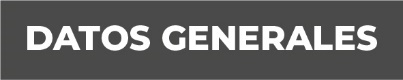 Nombre CRISTINA ALEJANDRA SANCHEZ REYES.Grado de Escolaridad LICENCIATURA EN DERECHO.Cédula Profesional (Licenciatura) 6404838Teléfono de Oficina Correo Electrónico Formación Académica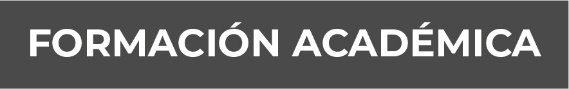 Año   2003/2007Esc	UNIVERSIDAD VERACRUZANA.Trayectoria Profesional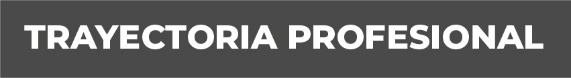 2005-2008Servicio Social en la Agencia del Ministerio Público Adscrito al Juzgado Tercero y cuarto de Primera Instancia del Distrito Judicial de Córdoba, Veracruz.2008-2009Meritoria en la Agencia Primera del Ministerio Publico Sector Norte, Córdoba, Veracruz.2009-2010Meritoria en la Agencia del Ministerio Publico Municipal de Tlalixcoyan, Veracruz.2010Meritoria en la Agencia del Ministerio Publico Investigador Especializado en Delitos Cometidos en Carretera (SERPICO)2010-2014Oficial Secretario Habilitado en la Agencia del Ministerio Publico Investigador Especializado en Delitos Cometidos en Carretera (SERPICO)2014-2015Oficial Secretario en la Agencia del Ministerio Publico Investigador Especializado en Delitos Cometidos en Carretera (SERPICO).2015-2017Oficial Secretario en la Fiscalía Investigadora de Fortín, Veracruz.2017-2018Auxiliar de Fiscal con funciones de Oficial Secretario en la Agencia Primera Investigadora, Córdoba, Veracruz. (REZAGO)2018-2019Fiscal Tercero de la Unidad Integral en Procuración de Justicia Zona Centro Córdoba.2019-2020Fiscal Primero de la Sub Unidad Integral de Procuración de Justicia del Distrito XXI de Coatzacoalcos  Conocimiento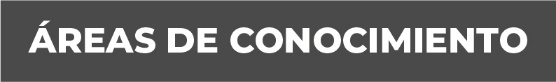 Derecho ConstitucionalDerecho AdministrativoDerecho CivilDerecho PenalDerecho de Amparo